До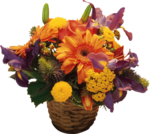 Всички бивши и настоящи учителиот община Алфатар СКЪПИ УЧИТЕЛИ,Приемете моите най-сърдечни поздравления по случай  Деня на учителя.Този ден е и повод за равносметка на свършеното, за отговор на въпросите, свързани със смисъла на учителската професия, за професионализма при работата с децата, за обучението през целия живот!Да си учител не е просто професия. Да си учител е призвание! Защото учителят трябва да създаде от малкото дете личност.Благодаря Ви за всеотдайността и професионализма при обучението и възпитанието на децата на община Алфатар. Вашият труд, уважаеми учители, е безкрайно ценен за нас и богато възнаграден от успешната реализация на Вашите ученици.Желая на всички бивши и настоящи учители здраве, дълголетие, любов и признание от ученици и родители като към съвременни будители и най – вдъхновени пазители на онова наследство, което съхраняваме като история и традиция.Продължавайте да носите в сърцата си огъня на възрожденското родолюбие и да дарявате на децата ни образованост с български дух и европейски измерения!20.11.2013г.ЙОРДАНКА УЗУНСКАКМЕТ НА ОБЩИНА АЛФАТАР 